Список таблицТаблица 1 - Планируемая программа производства по годам проекта	12Таблица 2 – Цены на услуги	12Таблица 3 – Объем услуг в области творчества, искусства и развлечений в г. Астане, млн. тенге	13Таблица 4 – Студии танцев г. Астаны	14Таблица 5 - Сильные и слабые стороны проекта	16Таблица 6 – Инвестиционные затраты в 2013 г.	19Таблица 7 – Календарный план реализации проекта	21Таблица 8 – Переменные расходы в месяц, тыс. тг., без НДС	22Таблица 9 – Общие и административные расходы предприятия в месяц	23Таблица 10 - Расчет расходов на оплату труда, тыс. тг.	23Таблица 11 – Инвестиции проекта, тыс. тг	24Таблица 12 – Программа финансирования, тыс. тг.	24Таблица 13 – Условия кредитования	24Таблица 14 – Расчет по выплате кредитных средств, тыс. тенге	24Таблица 15 - Показатели рентабельности, %	25Таблица 16 – Финансовые показатели проекта	26Таблица 17 – Анализ безубыточности проекта, тыс. тг.	26Таблица 18 – Величина налоговых поступлений за период прогнозирования (8 лет)	26Список рисунковРисунок 1 - Динамика численности населения г. Астаны, на начало года, тыс. чел.	13Рисунок 2 – Организационная структура	20РезюмеКонцепция проекта предусматривает открытие танцевальных студий и обучение танцам в г. Астана.Цели проекта:1. Эффективное использование инвестиционных средств для организации деятельности по обучению танцам;2. Удовлетворение населения в качественных услугах по обучению танцам.Виды деятельности предприятия:- Групповые занятия;- Индивидуальные занятия;- Wedding program, постановка корпоративных номеров;- Сдача танцевальных залов в аренду;- Услуги питания (буфет).Целью деятельности предприятия будет являться оказание качественных и профессиональных услуг в сфере культуры и спорта, в частности, танцевальных услуг. Целевой группой планируемого предприятия будут являться жители столицы, начиная от самых маленьких детей и заканчивая людьми преклонного возраста.Общие инвестиционные затраты по проекту включают в себя:Финансирование проекта планируется осуществить как за счет собственных средств, так и за счет заемного капитала.Приняты следующие условия кредитования:Показатели эффективности деятельности предприятия.Чистый дисконтированный доход инвестированного капитала при ставке дисконтирования 8% составил 8 744 тыс. тг.С экономической точки зрения проект будет способствовать:- оказанию качественных услуг в области культуры;- увеличению валового регионального продукта г. Астаны;- поступлению в бюджет г. Астаны налогов и других социальных отчислений.Среди социальных воздействий можно выделить:- создание новых 7 - 9 рабочих мест;- приобщение детей к танцевальному спорту;- вклад в оздоровление населения, поддержания в хорошей физической форме;- удовлетворение спроса населения в качественных и профессиональных услугах в сфере культуры и спорта. ВведениеГоворить о танцах как о перспективном бизнесе в Казахстане начали несколько лет назад, когда повсеместно стали открываться школы сальсы и аргентинского танго. Развитие рынка танцевальных услуг протекало всплесками. Каждый год открывались три-четыре новые школы, но и закрывалось не меньше. Рынок постоянно обновлялся.В г. Алматы и г. Астане количество студий, школ и клубов, куда можно пойти учиться танцевать, перевалило за сотню. Стоит лишь взглянуть на обширные списки ссылок в популярных интернет-форумах, посвященных танцам. Причем немало таких студий, которые дополнительно предлагают услуги по йоге, фитнесу и пилатесу. Согласно общим потребительским запросам, на танцевальном рынке можно выделить три основных сегмента: танцы как профессиональный спорт для участия в конкурсах, как хобби для отдыха и общения, а также как фитнес — для поддержания хорошей формы и сжигания лишних калорий.Открываемая студия танцев относится ко второму сегменту – хобби для отдыха и общения.1. Концепция проектаКонцепция проекта предусматривает открытие танцевальных студий и обучение танцам в г. Астана.Целью деятельности предприятия будет улучшение благосостояния участника через оказание качественных и профессиональных услуг в сфере культуры, в частности, танцевальных услуг. Предприятие имеет организационно-правовую форму индивидуального предпринимательства и применяет упрощенный режим налогообложения для субъектов малого бизнеса. В рамках реализации проекта планируется аренда помещения площадью 300 м2, в котором будет произведен ремонт. Целевой группой планируемого предприятия будут являться жители столицы, начиная от самых маленьких детей и заканчивая людьми преклонного возраста.Планируется обучение нескольким направлениям танцев:- Европейская программа (бальные танцы, вальс, венский вальс, танго, фокстрот, квикстеп);- Латиноамериканская программа (самба, Gaga, пасодобль, румба, джайв, ча-ча-ча);- Социальные танцы;- Карибская программа (сальса, бачата, меренге, ламбада);- Аргентинское танго.В услуги будет входить постановка свадебных танцев.Возможна постановка корпоративных номеров по любому их выбранных направлений.Также предусмотрено индивидуальное обучение.Данный бизнес - план не является окончательным вариантом руководства к действию, а показывает лишь потенциальную возможность развития такой бизнес - идеи. Поэтому при реализации настоящего проекта возможно изменение исходных параметров. Следует более подробно раскрыть конкурентные преимущества планируемых услуг, а также отличительные особенности приобретаемого оборудования.2. Описание продукта (услуги)Танец - вид искусства, в котором художественные образы создаются средствами пластических движений и ритмически четкой и непрерывной смены выразительных положений человеческого тела. Танец неразрывно связан с музыкой, эмоционально-образное содержание которой находит свое воплощение в его хореографической композиции, движениях, фигурах. 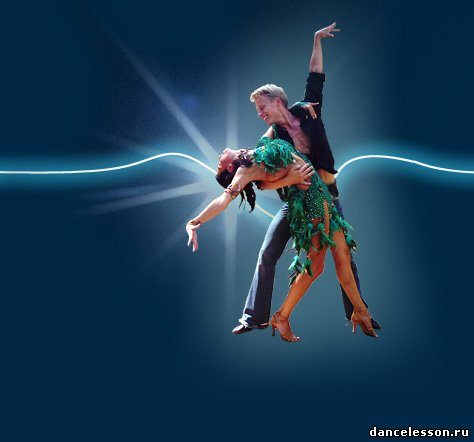 1. Европейская программаБальные танцы - группа парных танцев, имеющая народные истоки и исполняемая на вечерах, балах, соревнованиях, которые проводятся в помещениях застеленных, как правило, паркетом, в специальной танцевальной обуви. Из огромного разнообразия как элитных (историко-бытовых), так и народных танцев в группу бальных попали танцы, характеризующиеся 2 признаками: все бальные танцы являются парными; пару составляют мужчина и женщина, танцующие с соблюдением физического контакта.Вальс — общее название бальных и народных танцев музыкального размера 3/4, исполняется преимущественно в закрытой позиции. Наиболее распространена фигура в вальсе — полный оборот в два такта с тремя шагами в каждом.Венский вальс — бальный танец европейской программы. Аналогичен медленному вальсу, отличается количеством тактов в минуту, то есть темпом исполнения.Танго — аргентинский народный танец; парный танец свободной композиции, отличающийся энергичным и четким ритмом. Изначально получил развитие и распространение в Аргентине, затем стал популярен во всем мире.Фокстрот — развившийся в 1912 г в США из не столь темпераментного ванстепа новый групповой танец, сперва в медленном 4/4-тактном темпе.Квикстеп — быстрый фокстрот. Если термин «фокстрот» по одной из версий образный и в буквальном переводе означает «шаг лисицы», то термин «квикстеп» более точный, то есть «быстрый шаг». Действительно, речь идёт о танце, который в соответствии с его живым ритмом требует от исполнителя лёгкости, подвижности. Богатый вариациями, квикстеп принято считать «малой грамматикой» стандартных танцев.2. Латиноамериканская программаСамба — бразильский танец, один из пяти танцев латиноамериканской программы бальных танцев. Возник в результате слияния африканских танцев, которые пришли в Бразилию с рабами из Конго и Анголы, с испанскими и португальскими танцами, привезенными из Европы завоевателями Южной Америки.Gaga - peволюционная техника современного танца, созданная всемирно известным израильским хореографом, возглавляющим Batsheva Dance Company, Охадом Нахариным.Пасодобль — испанский танец, имитирующий корриду. Первое название танца — «один испанский шаг» («Spanish One Step»), поскольку шаги делаются на каждый счёт. Пасодобль был одним из многих испанских народных танцев, связанных с различными аспектами испанской жизни. Частично пасодобль основан на бое быков. Партнер изображает тореро, а партнерша — его плащ или мулету (кусок ярко-красной ткани в руках матадора), иногда — второго тореро, и совсем редко — быка, как правило, поверженного финальным ударом. Характер музыки соответствует процессии перед корридой (el paseíllo), которая обычно проходит под аккомпанемент пасодобля.Румба — семейство ударных ритмов, песен, и танцев, которое родилось на Кубе как комбинация музыкальных традиций африканцев-рабов и испанских колонизаторов. Имя происходит от испанского слова rumbo, что означает "праздник" или "веселье".Следует различать бальную, кубинскую, африканскую и цыганскую румбу. Хотя эти танцы и имеют общие корни, на настоящий момент они являются совершенно разными как по характеру движений, так и по музыке.Джайв — танец афроамериканского происхождения, появившийся в США в начале 1940-х. Джайв является разновидностью свинга с быстрыми и свободными движениями.Ча-ча-ча — музыкальный стиль и танец Кубы, получивший также широкое распространение в латиноамериканских странах Карибского бассейна, а также в тех из латиноамериканских общин США, где преобладают выходцы из этих стран. 3. Социальные танцы — категория танцевальных стилей разных народов мира, которыми занимаются преимущественно не для соревнований, а в качестве досуга и обмена положительными эмоциями между партнёрами. Большинство социальных танцев являются парными танцами. Часто при исполнении парных социальных танцев практикуется обмен партнёрами.4. Карибская программаСальса — музыкальный жанр, популярный в основном в Латинской Америке и среди выходцев из нее. Сальса включает много стилей и вариаций; в широком смысле термин можно использовать для практически любой музыки кубинского происхождения (к примеру, ча-ча-ча, болеро, мамбо).Бачата — музыкальный стиль и танец Доминиканской Республики, получивший также широкое распространение в латиноамериканских странах Карибского бассейна, а также в тех из латиноамериканских общин США, где преобладают выходцы из этих стран. Музыкальный размер — 4/4. Музыка, как правило, характеризуется умеренным темпом; тексты песен повествуют о страданиях неразделённой любви и жизненных невзгодах.Меренге — энергичный парный танец, движения которого носят легкий эротический характер; в этом танце очень важен элемент флирта и импровизации. Меренге нередко танцуется соло, как шоу-вариант.Ламбада — музыкальный стиль и танец, возникший на севере Бразилии, в штате Пара. В основе танцевального стиля ламбада лежат движения танца каримбо индейцев Амазонии. Также в числе предков ламбады можно назвать такие танцы, как матчиш и форро. Местом рождения ламбады называют бразильский город Порту-Сегуру.5. Аргентинское тангоАргентинское танго объединяет в себе множество разнообразных стилей, которые развивались в различных регионах и эпохах Аргентины и Уругвая.К различным стилям Аргентинского танго относятся:- Канженге;- Лисо;- Танго Electronico;- Альтернативное танго (музыка других стилей преобразованная для использования в танце танго).В услуги будет входить постановка свадебных танцев.Возможна постановка корпоративных номеров по любому их выбранных направлений.Также предусмотрено индивидуальное обучение.3. Программа производствВ студии танцев планируется организация:- групповых и индивидуальных занятий по обучению танцам;- постановки корпоративных номеров;- аренды танцевальных залов;- буфета.Таблица 1 - Планируемая программа производства по годам проектаПри расчете программы продаж инфляция во внимание не принималась, поскольку связанное с инфляцией повышение цен пропорционально отразится на увеличении цен услуг предприятия.Нагрузка на одного преподавателя - 3 группы * 12 часов в месяц.Прогноз продаж буфета рассчитывался исходя из предположения, что 25% обучающихся будут помещать буфет раз в неделю, 25% - 2 раза в неделю, 25% - 3 раза в неделю, 25% - не будут посещатьВ следующей таблице представлены цены на услуги.Таблица 2 – Цены на услугиЦены на услуги рассчитаны исходя из среднерыночных цен в г. Астана.4. Маркетинговый план4.1 Описание рынка продукции (услуг)По данным Департамента статистики г. Астаны, количество зарегистрированных индивидуальных предпринимателей в области искусства, развлечения и отдыха, по состоянию на 1 июня 2013 года составило 589 человек.Динамику объема услуг в области творчества, искусства и развлечений в столице представим на нижеследующем рисунке.Таблица 3 – Объем услуг в области творчества, искусства и развлечений в г. Астане, млн. тенге                                            Источник: Департамент статистики г. АстаныКак показывает рисунок, объем услуг в области творчества, искусства и развлечений в г. Астане имеет тенденцию к росту. Так, если в 2011 году объем услуг составил 3 259,5 млн. тенге, то в 2012 году их сумма увеличилась на 2 127,9 (или на 65%).Основными потребителями танцевальных услуг предприятия будут жители столицы. В городе Астана наблюдается постоянное увеличение численности населения.Рисунок 1 - Динамика численности населения г. Астаны, на начало года, тыс. чел.                                         Источник: Департамент статистики г. АстаныЧисленность населения города Астаны на 1 января 2013 года по текущему учету составила 778 тыс. человек.По сравнению с началом 2012 года общая численность населения города Астаны увеличилась на 35,1 тыс. человек. Это – весомый аргумент в пользу успешности реализации проекта.4.2 Основные и потенциальные конкурентыВ качестве потенциальных конкурентов можно рассмотреть студии танца в г. АстанеПриведем таблицу основных студий танцев г. Астаны.Таблица 4 – Студии танцев г. Астаны Источник: сайты компанийПреимуществом создаваемой студии танцев будет гибкая система скидок, а также профессионализм учителей танцев.4.3 Прогнозные оценки развития рынка, ожидаемые изменения15 октября 2012 года в г. Астане прошла первая конференция Республиканского общественного объединения «Национальный Союз развития танцевального спорта» (далее РОО НСРТС). Образованию данного общественного объединения предшествовала огромная работа инициативной группы, в которую входили представители всех групп и направлений танцевального спорта Казахстана.В результате проведенной работы единогласно пришли к выводу, что существующая система организации танцевального спорта имеет существенные недостатки и ограничения, не позволяющие развивать танцевальный спорт в полном объеме и сделать его действительно массовым видом спорта.Национальный Союз развития танцевального спорта Казахстана открыт для сотрудничества, приветствует партнёрство и стремится повышать авторитет казахстанских спортсменов на международном уровне, одновременно развивая танцевальный спорт как один из массовых видов спорта.4.4 Стратегия маркетингаОрганизацию оказания услуг на предприятии предполагается осуществлять с учетом следующих принципов:1. Постоянный мониторинг конкурентоспособности услуг и работа над их совершенствованием;2. Использование комплекса мер по формированию спроса, формированию имиджа и закреплению постоянных клиентов.Маркетинговая стратегия заключается в организации сбыта оказываемых услуг. Цель – доступность для любых слоев населения. Сегментация маркетинга ориентирована на удовлетворение спроса клиентов с различными доходами (средними, высокими).SWOT – анализ по проектуТаблица 5 - Сильные и слабые стороны проекта Анализируя данные, полученные в SWOT-анализе, можно сделать вывод, что проект имеет сильные стороны и возможности, позволяющие предприятию выполнять намеченный план.4.5 Анализ рисковПредпринимательская деятельность, особенно на первоначальном этапе, во всех формах и видах сопряжена с риском. Перед начинанием любого дела следуют тщательно провести анализ всех возможных рисков, которые могут возникнуть при реализации бизнес-идеи.Инвестиционный риск - это вероятность возникновения непредвиденных финансовых потерь в ситуации неопределенности условий инвестирования.Главные риски, присущие данному инвестиционному проекту и предупредительные мероприятия, которые необходимо сделать в ходе реализации бизнес-проекта:Риск невыполнения программы оказания услуг – в базовых допущениях необходимо заложить минимальное число групп и занимающихся, включить расходы на рекламу для продвижения услуг предприятия;Риск потери ликвидности вследствие неравномерности продаж – возврат денежных средств производить равномерными платежами, c возможностью отсрочки и частичного досрочного погашения;Риск отказа арендодателя продлевать аренду помещения - в случае проведения ремонта предусмотреть в договоре аренды длительный срок, в случае расторжения – возмещение понесенных затрат на ремонт;Сложности в подборе кадров – в случае наличия соответствующей квалификации на первоначальном этапе вести тренировки самостоятельно, в последующем обратиться в рекрутинговые агентства для подбора кадров.Анализ и выявление инвестиционных рисков позволяет избежать ошибок и финансовых потерь в будущем при реализации бизнес-идеи. 5. Техническое планирование5.1 Технологический процесс Занятия по обучению танцам проходят в несколько этапов: 1. Разминка. Представляет собой специальный комплекс движений на гибкость и равновесие, проработку необходимых в танцах групп мышц, комплексное выстраивание структуры тела;2. Развитие чувства ритма и музыкальности. Ритм – основа не только в танцах. У каждого человека есть свой ритм жизни, смена дня и ночи подчинены ритму вселенной. Школа танцев учит чувствовать ритм музыки, акцентировать и украшать его своим движением;3. Техника исполнения. Изучение базовых движений различных танцев - это необходимый этап занятий, на который тратят время танцоры всех уровней, от начинающих до профессионалов; 4. Изучение различных танцевальных связок. На занятиях разучиваются интересные схемы, которые можно самостоятельно танцевать на вечеринке или дискотеке. Помимо общих схем для всех занимающихся тренеры школы танцев готовят индивидуальные схемы для конкурсных танцоров;5. Индивидуальное исполнение. На уроках каждая пара или танцор по заданию тренера показывает свое мастерство остальным занимающимся;6. Видеосъемка и разбор ошибок. Регулярный просмотр видео с уроков позволяет ученикам скорейшим образом скорректировать свои ошибки, а также видеть прогресс в обучении.5.2 Здания и сооружения В рамках реализации проекта планируется аренда помещения площадью 300 м2, в котором будет произведен ремонт. 6 месяцев – льготный период (аренда не платится), с августа 2013 г. по январь 2014 г. (включительно).5.3 Оборудование и инвентарь Инвестиционные затраты представлены в следующей таблице.Таблица 6 – Инвестиционные затраты в 2013 г.Общая сумма инвестиционных затрат составляет 8 641 тыс. тенге.5.4 Коммуникационная инфраструктура Проектом предусмотрена аренда помещения, в котором уже присутствует необходимая коммуникационная структура (электро-, тепло- и водоснабжение).6. Организация, управление и персоналОрганизационная структура предприятия имеет следующий вид, представленный ниже.Рисунок 2 – Организационная структураОбщее руководство предприятием осуществляет управляющий. 7. Реализация проекта7.1 План реализацииПредполагается, что реализация настоящего проекта займет период с июня по ноябрь 2013 г. Таблица 7 – Календарный план реализации проектаОткрытие студии планируется в ноябре – декабре 2013 года. 7.2 Затраты на реализацию проекта Инвестиционные затраты включают в себя:- Ремонт помещения;- Оборудование для танцевальных залов, буфета и офиса;- Прочие ОС, включающие кассовый аппарат, затраты на разработку фирменного стиля, разработку сайта.Инвестиционные затраты на основные средства финансируются в размере 8 641 тыс. тенге за счет собственных и заемных средств. Затраты на ремонт помещения составляют 4 500 тыс. тенге, затраты на оборудование составляют 3 817 тыс. тенге, на прочие ОС – 324 тыс. тенге.Оборотный капитал составляет 1 114 тыс. тенге и финансируется за счет собственных средств.Инвестиционные затраты планируется осуществить в августе – октябре 2013 года.Все расшифровки представлены в приложении.8. Эксплуатационные расходыЭксплуатационные расходы состоят из расходов на продукты и товары для буфета, а также из расходов на содержание студии.Таблица 8 – Переменные расходы в месяц, тыс. тг., без НДСДоля товара в цене продукции буфета составляет 30%.Доля стоимости товаров в выручке услуг буфета рассчитывалась исходя из средних данных по отрасли.9. Общие и административные расходыВ следующей таблице представлены общие и административные расходы предприятия в месяц.Таблица 9 – Общие и административные расходы предприятия в месяцРасходы на коммунальные услуги рассчитывались исходя из тарифов АО «Астана Су Арнасы» и АО «Астанаэнергосервис».Заложено ежегодное повышение уровня постоянных расходов 5%.Все расходы, связанные с ФОТ, указаны в следующей таблице.Таблица 10 - Расчет расходов на оплату труда, тыс. тг.Сумма расходов на оплату труда составляет 401 тыс. тенге в месяц. В отношении преподавателей будет применяться сдельная оплата труда.Заработная плата от групповых занятий рассчитывалась исходя из 3 000 тенге в час.Заработная плата от индивидуальных занятий будет осуществляться из расчета 40% от выручки.На первоначальном этапе планируется найм двух преподавателей, в последующие годы их количество увеличится до четырех человек.10. Потребность в капитале и финансированиеОбщие инвестиционные затраты по проекту включают в себя:Таблица 11 – Инвестиции проекта, тыс. тг Финансирование проекта планируется осуществить как за счет собственного капитала, так и за счет заемных средств.Таблица 12 – Программа финансирования, тыс. тг. Стоимость проекта составляет 9 755 тыс. тенге.Приняты следующие условия кредитования:Таблица 13 – Условия кредитованияКредит погашается в полном объеме в 2020 г., согласно принятым вначале допущениям.Таблица 14 – Расчет по выплате кредитных средств, тыс. тенгеКак показывает таблица, выплата кредитных средств будет произведена в 2020 году.11. Эффективность проекта11.1 Проекция Cash-flow Проекция Cash-flow (Отчет движения денежных средств, Приложение 1) показывает потоки реальных денег, т.е. притоки наличности (притоки реальных денег) и платежи (оттоки реальных денег). Отчет состоит их 3 частей: операционная деятельность - основной вид деятельности, а также прочая деятельность, создающая поступление и расходование денежных средств компанииинвестиционная деятельность — вид деятельности, связанной с приобретением, созданием и продажей внеоборотных активов (основных средств, нематериальных активов) и прочих инвестицийфинансовая деятельность — вид деятельности, который приводит к изменениям в размере и составе капитала и заёмных средств компании. Как правило, такая деятельность связана с привлечением и возвратом кредитов и займов, необходимых для финансирования операционной и инвестиционной деятельности.Анализ денежного потока показывает его положительную динамику по годам проекта.11.2 Расчет прибыли и убытковРасчет планируемой прибыли и убытков в развернутом виде показан в Приложении 2.Таблица 15 - Показатели рентабельности, %Рентабельность продаж к концу прогнозируемого срока составляет 84%. Чистая рентабельность повышается с 7% до 13%.11.3 Проекция балансаПрогнозный баланс представлен в приложении 3.11.4 Финансовые индикаторы Чистый дисконтированный доход инвестированного капитала при ставке дисконтирования 8% составил 8 744 тыс. тг.Таблица 16 – Финансовые показатели проектаВ следующей таблице представлен анализ безубыточности проекта.Таблица 17 – Анализ безубыточности проекта, тыс. тг.Таблица показывает, что точкой безубыточности для предприятия является объем реализации в 18 688 тыс. тенге в год (2016 год). Запас финансовой устойчивости составляет 15 % в 2016 году, в дальнейшем данный показатель растет (до 17%).Таблица 18 – Величина налоговых поступлений за период прогнозирования (8 лет) Величина налоговых поступлений в результате реализации данного проекта составит 15 565 тыс. тг. за 8 лет. В расчет принималось, что предприятие имеет организационно-правовую форму индивидуального предпринимательства и применяет упрощенный режим налогообложения для субъектов малого бизнеса. Согласно Налоговому кодексу РК ставка индивидуального подоходного налога и социального налога установлена в размере 3% от суммы дохода (валовой доход).12. Социально-экономическое и экологическое воздействиеСоциально-экономическое значение проекта При реализации проекта предусмотрено решение следующих задач:- оказание качественных услуг в области культуры;- увеличение валового регионального продукта г. Астаны;- поступление в бюджет г. Астаны налогов и других социальных отчислений (более 15 млн. тенге за 8 лет).Среди социальных воздействий можно выделить:- создание новых 7 - 9 рабочих мест;- приобщение детей к танцевальному спорту;- вклад в оздоровление населения, поддержания в хорошей физической форме;- удовлетворение спроса населения в качественных и профессиональных услугах в сфере культуры и спорта. 12.2 Воздействие на окружающую среду Идея проекта не предусматривает изменения окружающей среды.ПриложенияНеобходимые средстваСумма, тыс. тг.ДоляИнвестиции в основной капитал8 64189%Оборотный капитал1 11411%Всего9 755100%Источник финансирования, тыс. тг.Сумма, тыс. тг.ДоляСобственные средства2 39825%Заемные средства7 35675%Всего9 755100%Параметры кредитаЗначениеВалюта кредитатенгеПроцентная ставка, годовых7%Срок погашения, лет7,0Выплата процентов и основного долгаежемесячноЛьготный период погашения процентов, мес.6Льготный период погашения основного долга, мес.12Тип погашенияаннуитетФинансовые показателиЕд. изм.2 0132 0142 0152 0162 0172 0182 0192 0202 021Выручка от реализациитыс. тг.2 11217 28019 58421 88823 04024 19225 34426 49627 648Валовая прибыльтыс. тг.1 46811 88916 36418 28319 22420 20121 17922 12023 098Чистая прибыльтыс. тг.156-1 9571 3582 4502 6842 9683 2233 4163 545Рентабельность продаж%70%69%84%84%83%84%84%83%84%Чистая рентабельность%7%-11%7%11%12%12%13%13%13%Чистый денежный поток к распределениютыс.тг.421-541 1752 1902 3402 5352 6953 1374 437Показатели эффективности проекта (8 год)2021 годВнутренняя норма доходности (IRR)27,3%Чистая текущая стоимость (NPV), тыс. тг.8 744Индекс окупаемости (PI)2,0Окупаемость проекта (простая), лет3,8Окупаемость проекта (дисконтированная), лет4,4Производственная программа (среднемесячная)Ед. изм.2 0132 0142 0152 0162 0172 0182 0192 0202 021Мощность%55%75%85%95%100%105%110%115%120%Групповые занятиячел.334551576063666972Групповые занятиягрупп56789991010Индивидуальные занятиячас334551576063666972Wedding program, постановка корпоративных номеровпакет355666777Аренда танцевальных заловчас50687786909599104108Буфетчел.198270306342360378396414432ПоказателиЗначениеЦенаЦена мес. абонемента на групповые занятиятг./мес.15 000Цена индивидуального занятиятг./занятие5 000Цена пакета Wedding program,  постановка корпоративных номеровтг./пакет60 000Аренда танцевальных заловтг./час3 000Средний чек по буфетутг.250Наименование студииМестоположениеОписание и стоимость услугКОЙОТ PRODUCTIONг. Астана, ул. Кенесары, бизнес-центр 7-ой континентHip-hop (оплата 6 000 тг/мес.)18.00-19.00 Детская группа19.00-20.00 Подростковая группа21.00-22.00 Взрослая группаLadies Dance (Go-Go) (оплата 7 000 тг/мес.)20.00-21.00Latina partyг. Астана, ул. Кенесары, 93Школа латиноамериканских танцев1 месяц обучения — 8 000 тг; 2 месяца обучения — 9 600 тг; В дальнейшем оплата за 1 месяц 4 800 тг.Oktavaг. Астана, ул. Кенесары 46,Направления - Латина, Стрип-пласт, Восточные, Лезгинка, Народные, Бальные танцы для детей, Go-go dance, Хип-хоп.Абонемент стоит 6 000 тенге, 3 раза в неделю, 12 занятий в месяц. Incarг. Астана, просп. Сарыарка, 11Направления - Бальные танцы, восточные танцы, детская гимнастика, балетная гимнастика.Абонемент – 7 000 тг/мес.Школа танца и ди-джеинга «MY WAY»г. Астана, ул. Омарова 10Направления -  Йога, пилатес, силовая аэробика, стретчинг, street dance, strip dance, бальные танцы, восточные танцы, джаз, клубные танцы, латиноамериканские танцы, фанк.Абонемент - от 12000 тг./месяцСтудия танца «АЛАТАУ»г. Астана, ул. Тауелсиздик 1, Спорткомплекс "АЛАТАУ"Направление – Восточные танцы.Абонемент - от 9000 тг./месяцTango AcademyАстана, ул. Омарова, 10Направление - Школа аргентинского тангоКол-во занятий в месяц: 12 (3 раза в неделю)Абонемент – от 15 000 тг./месяцАНГАЖЕг. Астана, ул. Иманова 19, Деловой Дом «Алма-Ата»Направления - Восточные танцы, клубные танцы, детская хореография, автостоянка, зона отдыха, zumba.Абонемент – от 8 000 тг./месяцStarlightг. Астана, пр. Богенбай батыра, 23/1Абонемент на 12 занятий – 8 000 тг. (Занятия проводятся 3 раза в неделю)Пробное занятие – 1 000 тг.Индивидуальные занятия с любым педагогом – 3 000 тг./часПарные занятия, постановка свадебного танца – 4 000 тг./часСквозной абонемент (неограниченное колличество посещений в месяц на любые направления) – 25 000 тг.Студия танцев «VIP»г. Астана, ул. Валиханова 24, ТЦ ТулпарНаправления - street dance, восточные танцы, клубные танцы, латиноамериканские танцы, zumba.Абонемент – от 8 000 тг./месяцTribal-студия «Dragonette»г. Астана, ул. Кубрина 22/1, ЖК УСПЕХТрайбл-студия по преподаванию этого нового стиля.Абонемент – от 6 000 тг./месяцВнешняя средаВозможности:1.Рост дохода 2.Развитие, привлечение высококлассных специалистов 3.Увеличение клиентской базы 4.Создание бренда 5.Увеличение доли рынка  6.Скидки постоянным клиентам 7.Введение дополнительных танцевальных услуг 8.Формирование бренда и позитивного имиджа организации 9.Увеличение объемов продаж услуги10.Установление гибкого уровня цен11.Участие в городских, областных и международных конкурсахВнешняя средаУгрозы:1.Рост числа конкурентов 2.Потеря клиентов 3.Получение меньшей прогнозируемой доходностиВнутренняя средаПреимущества:1.Ценовая политика оказываемых услуг 2.Мотивация на результат 3.Высококвалифицированный персонал 4.Перспективы ростаВнутренняя средаНедостатки:1.Отсутствие сформированного положительного имиджа (неузнаваемость)2.Низкий уровень продаж услуг на начальном этапе развитияНаименованиеКол-воЦенаСуммаЗдания и сооружения4 500Ремонт помещения300154 500Оборудование3 817Танцевальные залы0Паркет3008,62 580Зеркала702,5175Стойки10550Скамейки51050БуфетБарная стойка1350350Холодильник16060Микроволновая печь12525Чайник177Посуда12020ОфисНоутбук2115230Принтер+сканер+ксерокс17070Стол230,060Кресло22550Стулья61590Прочие ОС324Разработка фирменного стиля1150150Разработка сайта1150150Кассовый аппарат12424Итого8 641Мероприятие2 0132 0132 0132 0132 0132 0132 013МероприятиеиюниюлавгсеноктноядекРазработка бизнес-планаПоиск помещения, проведение переговоровРазработка концепции заведения и фирменного стиляРемонт помещенияПриобретение и установка оборудованияРазмещение рекламыНабор персоналаОткрытие студииСтатья расходовКоличествоЕд. изм.ЗначениеЕд. изм.Сумма, тыс. тг.Групповые занятия9групп36тыс. тг.324Индивидуальные занятия300тыс. тг.40%%120Wedding program, постановка корпоративных номеров360тыс. тг.40%%144Аренда танцевальных залов-----Буфет90тыс. тг.30%%27Итого615Затраты201320142015201620172018201920202021ФОТ401421442464487511537564592Аренда помещения0540567595625656689724760Коммунальные расходы404244464951545659Хоз. нужды101112131314151516Канц. товары77889991010Реклама303233353638404244Услуги связи222223333Интернет555556667Услуги банка77889991010Прочие101111121213131415Итого5111 0771 1311 1881 2471 3101 3751 4441 516№ДолжностьКоличествоокладИтого ЗП к начислениюК выдачеФОТАдм.-управленческий персонал1Управляющий112012099126Итого112012099126Производственный персонал1Администратор2100200166211Итого2100200166211Обслуживающий персонал1Уборщица230605263Итого230605263Всего по персоналу5250380317401Необходимые средстваСумма, тыс. тг.ДоляИнвестиции в основной капитал8 64189%Оборотный капитал1 11411%Всего9 755100%Источник финансирования, тыс. тг.Сумма, тыс. тг.ДоляСобственные средства2 39825%Заемные средства7 35675%Всего9 755100%Параметры кредитаЗначениеВалюта кредитатенгеПроцентная ставка, годовых7%Срок погашения, лет7,0Выплата процентов и основного долгаежемесячноЛьготный период погашения процентов, мес.6Льготный период погашения основного долга, мес.12Тип погашенияаннуитетПериодВсего20132014201520162017201820192020Освоение7 3567 356Капитализация %2570257Начисление %2 25611652748340532223213636Погашено ОД7 61402321 0751 1531 2361 3251 4211 172Погашено %1 999038548340532223213636Остаток ОД07 3567 3826 3075 1543 9182 5931 1720Финансовые показателиЕд. изм.2 0132 0142 0152 0162 0172 0182 0192 0202 021Рентабельность продаж%70%69%84%84%83%84%84%83%84%Чистая рентабельность%7%-11%7%11%12%12%13%13%13%Показатели эффективности проекта (8 год)2021 годВнутренняя норма доходности (IRR)27,3%Чистая текущая стоимость (NPV), тыс. тг.8 744Индекс окупаемости (PI)2,0Окупаемость проекта (простая), лет3,8Окупаемость проекта (дисконтированная), лет4,4Период20132014201520162017201820192020Доход от реализации2 11217 28019 58421 88823 04024 19225 34426 496Балансовая прибыль173-1 9661 3582 6732 9823 2973 5823 795Полная себестоимость1 93919 24618 22619 21520 05820 89521 76222 701Постоянные издержки1 29513 85515 00615 61016 24216 90417 59718 325Переменные издержки6445 3913 2203 6053 8163 9914 1654 376Сумма предельного дохода1 46811 88916 36418 28319 22420 20121 17922 120Доля предельного дохода в выручке0,6950,6880,8360,8350,8340,8350,8360,835Предел безубыточности1 86320 13717 95918 68819 46620 24321 05821 950Запас финансовой устойчивости предприятия (%)12%-17%8%15%16%16%17%17%Безубыточность88%117%92%85%84%84%83%83%Вид налогаСумма, тыс. тг.Подоходный налог1 991Налоги и обязательные платежи от ФОТ13 345Прочие налоги и сборы229Итого15 565